新北市私立大明兒童課後照顧服務中心           負責人(法人或團體代表人)基本資料表暨切結書姓名王大明王大明出生年月日66年6月6日身分證字號A111111111A111111111聯絡電話（宅）29603456（手機）0911111111戶籍地址新北市板橋區中山路1段161號20樓新北市板橋區中山路1段161號20樓新北市板橋區中山路1段161號20樓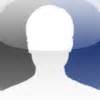 中心電話293034562930345629303456中心電子信箱ntpc@yahoo.com.twntpc@yahoo.com.twntpc@yahoo.com.tw聲明事項：本人未有下列情形：一、曾犯妨害性自主罪、性騷擾罪，經緩起訴處分或有罪判決確定。(但未滿十八歲之人，   犯刑法第二百二十七條之罪者，不在此限。)二、有兒童及少年福利與權益保障法第四十九條各款所定行為之一，經有關機關查證屬實。三、罹患精神疾病或身心狀況違常，經主管機關委請相關專科醫師二人以上諮詢後，認定不能執行職務。如有違反上述規定願負法律上責任，並不得擔任負責人。※請附【警察刑事紀錄證明】、【健康檢查結果(檢查項目請依標準作業流程說明辦理)】於本表後，影本皆須加蓋與正本相符及負責人私章。                                  切結人：　王大明　　           （簽名及蓋章）聲明事項：本人未有下列情形：一、曾犯妨害性自主罪、性騷擾罪，經緩起訴處分或有罪判決確定。(但未滿十八歲之人，   犯刑法第二百二十七條之罪者，不在此限。)二、有兒童及少年福利與權益保障法第四十九條各款所定行為之一，經有關機關查證屬實。三、罹患精神疾病或身心狀況違常，經主管機關委請相關專科醫師二人以上諮詢後，認定不能執行職務。如有違反上述規定願負法律上責任，並不得擔任負責人。※請附【警察刑事紀錄證明】、【健康檢查結果(檢查項目請依標準作業流程說明辦理)】於本表後，影本皆須加蓋與正本相符及負責人私章。                                  切結人：　王大明　　           （簽名及蓋章）聲明事項：本人未有下列情形：一、曾犯妨害性自主罪、性騷擾罪，經緩起訴處分或有罪判決確定。(但未滿十八歲之人，   犯刑法第二百二十七條之罪者，不在此限。)二、有兒童及少年福利與權益保障法第四十九條各款所定行為之一，經有關機關查證屬實。三、罹患精神疾病或身心狀況違常，經主管機關委請相關專科醫師二人以上諮詢後，認定不能執行職務。如有違反上述規定願負法律上責任，並不得擔任負責人。※請附【警察刑事紀錄證明】、【健康檢查結果(檢查項目請依標準作業流程說明辦理)】於本表後，影本皆須加蓋與正本相符及負責人私章。                                  切結人：　王大明　　           （簽名及蓋章）聲明事項：本人未有下列情形：一、曾犯妨害性自主罪、性騷擾罪，經緩起訴處分或有罪判決確定。(但未滿十八歲之人，   犯刑法第二百二十七條之罪者，不在此限。)二、有兒童及少年福利與權益保障法第四十九條各款所定行為之一，經有關機關查證屬實。三、罹患精神疾病或身心狀況違常，經主管機關委請相關專科醫師二人以上諮詢後，認定不能執行職務。如有違反上述規定願負法律上責任，並不得擔任負責人。※請附【警察刑事紀錄證明】、【健康檢查結果(檢查項目請依標準作業流程說明辦理)】於本表後，影本皆須加蓋與正本相符及負責人私章。                                  切結人：　王大明　　           （簽名及蓋章）聲明事項：本人未有下列情形：一、曾犯妨害性自主罪、性騷擾罪，經緩起訴處分或有罪判決確定。(但未滿十八歲之人，   犯刑法第二百二十七條之罪者，不在此限。)二、有兒童及少年福利與權益保障法第四十九條各款所定行為之一，經有關機關查證屬實。三、罹患精神疾病或身心狀況違常，經主管機關委請相關專科醫師二人以上諮詢後，認定不能執行職務。如有違反上述規定願負法律上責任，並不得擔任負責人。※請附【警察刑事紀錄證明】、【健康檢查結果(檢查項目請依標準作業流程說明辦理)】於本表後，影本皆須加蓋與正本相符及負責人私章。                                  切結人：　王大明　　           （簽名及蓋章）